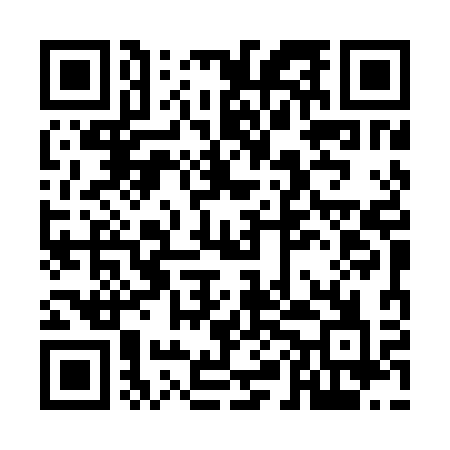 Ramadan times for Tynwald, PolandMon 11 Mar 2024 - Wed 10 Apr 2024High Latitude Method: Angle Based RulePrayer Calculation Method: Muslim World LeagueAsar Calculation Method: HanafiPrayer times provided by https://www.salahtimes.comDateDayFajrSuhurSunriseDhuhrAsrIftarMaghribIsha11Mon4:074:076:0511:513:415:395:397:2912Tue4:054:056:0311:513:425:415:417:3113Wed4:024:026:0011:513:445:435:437:3314Thu4:004:005:5811:503:455:445:447:3615Fri3:573:575:5511:503:475:465:467:3816Sat3:543:545:5311:503:485:485:487:4017Sun3:513:515:5011:503:505:505:507:4218Mon3:493:495:4811:493:515:525:527:4419Tue3:463:465:4611:493:535:545:547:4620Wed3:433:435:4311:493:545:565:567:4821Thu3:403:405:4111:483:565:575:577:5122Fri3:373:375:3811:483:575:595:597:5323Sat3:353:355:3611:483:596:016:017:5524Sun3:323:325:3311:484:006:036:037:5725Mon3:293:295:3111:474:026:056:058:0026Tue3:263:265:2811:474:036:076:078:0227Wed3:233:235:2611:474:046:086:088:0428Thu3:203:205:2311:464:066:106:108:0629Fri3:173:175:2111:464:076:126:128:0930Sat3:143:145:1911:464:096:146:148:1131Sun4:114:116:1612:455:107:167:169:141Mon4:084:086:1412:455:117:187:189:162Tue4:044:046:1112:455:137:197:199:193Wed4:014:016:0912:455:147:217:219:214Thu3:583:586:0612:445:157:237:239:245Fri3:553:556:0412:445:177:257:259:266Sat3:523:526:0212:445:187:277:279:297Sun3:483:485:5912:435:197:297:299:318Mon3:453:455:5712:435:217:307:309:349Tue3:423:425:5512:435:227:327:329:3710Wed3:383:385:5212:435:237:347:349:39